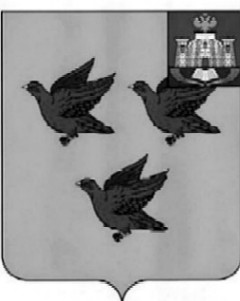 РОССИЙСКАЯ ФЕДЕРАЦИЯОРЛОВСКАЯ ОБЛАСТЬФИНАНСОВОЕ УПРАВЛЕНИЕ АДМИНИСТРАЦИИ ГОРОДА ЛИВНЫП Р И К А З«27»  января  2021 г.						                                   №10 О внесении изменений в приказ финансового управления администрации города Ливны от 26 августа 2019 года №57 «Об утверждении Порядка санкционирования расходов бюджетных и автономных учреждений города Ливны Орловской области, источником финансового обеспечения которых являются субсидии, полученные в соответствии с абзацем вторым пункта 1 статьи 78.1 и статьей 78.2 Бюджетного  кодекса Российской Федерации»В целях поддержания нормативной правовой базы города Ливны в актуальном состоянии п р и к а з ы в а ю:Внести в приложение 2 к приложению к приказу финансового управления администрации города Ливны от 26 августа 2019 года №57 «Об утверждении Порядка санкционирования расходов бюджетных и автономных учреждений города Ливны Орловской области, источником финансового обеспечения которых являются субсидии, полученные в соответствии с абзацем вторым пункта 1 статьи 78.1 и статьей 78.2 Бюджетного кодекса Российской Федерации», следующие изменения:после строки:дополнить строками:2.     Отделу бюджетных отношений финансового администрации города Ливны (Афанасьева Е.С.) довести настоящий приказ до главных распорядителей средств бюджета города Ливны Орловской области и отдела № 2 УФК по Орловской области.            3.   Контроль за исполнением настоящего приказа оставляю за собой.Начальник финансового управления	администрации города Ливны	                      	 		Н.М.Парахина5900Е2Субсидия на создание новых мест в образовательных организациях различных типов для реализации дополнительных общеразвивающих программ всех направленностей в рамках регионального проекта «Успех каждого ребенка» федерального проекта «Успех каждого ребенка» национального проекта «Образование»21-53030-00000-00000Субсидия бюджетным учреждениям общего образования на ежемесячное денежное вознаграждение за классное руководство педагогическим работникам образовательных организаций21-53040-00000-00002Субсидии на организацию бесплатного горячего питания обучающихся, получающих начальное общее образование в государственных и муниципальных образовательных организациях (муниципальные образовательные организации)21-55190-00000-00002Субсидии на государственную поддержку отрасли культуры (Федеральный проект «Культурная среда») (Капитальный ремонт региональных и муниципальных детских школ искусств по видам искусств)5912Субсидия автономным учреждениям на проведение текущего ремонта5913Субсидия автономным учреждениям на увеличение стоимости основных средств5914Субсидия автономным учреждениям на проведение капитального ремонта5915Субсидия автономным учреждениям на другие цели, не запрещенные законодательством